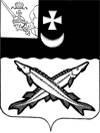                        ПРЕДСТАВИТЕЛЬНОЕ СОБРАНИЕ        БЕЛОЗЕРСКОГО МУНИЦИПАЛЬНОГО РАЙОНА                                          РЕШЕНИЕОт 28.09.2021 №62О признании утратившими  силу  некоторых решений  Представительного  Собрания  Белозерского  муниципального районаВ  соответствии с  Федеральным законом  от  31 июля 2020 года  № 248-ФЗ «О   государственном   контроле   (надзоре)   и   муниципальном    контроле в Российской Федерации»,  Федеральным законом от  11 июня 2021 года № 170-ФЗ «О внесении изменений в отдельные законодательные акты Российской Федерации в связи с принятием Федерального закона «О государственном контроле (надзоре) и муниципальном контроле в Российской Федерации»,  ст. 18 Устава районаПредставительное Собрание района РЕШИЛО:1. Признать утратившими силу следующие решения Представительного Собрания района:- от  25.02.2014 № 16 «Об уполномоченном органе»;- от  25.02.2014 № 17 «Об утверждении Порядка организации и осуществления муниципального контроля в области торговой деятельности на территории Белозерского муниципального района»»;- от 30.09.2014 № 87 «О  внесении  изменений и дополнений   в решение Представительного Собрания района от 25.02.2014 № 17»;- от 29.11.2016 № 108 «О  внесении  изменений и дополнений   в решение Представительного Собрания района от 25.02.2014 № 17»;- от 26.02.2018 № 16 «О  внесении  дополнений   в решение Представительного Собрания района от 25.02.2014 № 17».2. Настоящее решение вступает в силу со дня его официального опубликования в районной  газете «Белозерье», но не ранее 1 января 2022 года и подлежит  и  размещению на официальном сайте Белозерского муниципального района в информационно-телекоммуникационной сети «Интернет».    Глава  района:	                                                                 Е.В. Шашкин